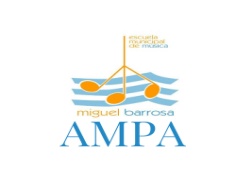 La Nueva Junta Directiva, quiere informar a las familias de los nuevos cambios del AMPA “MIGUEL BARROSA”. Tras la renovación de la Dirección del AMPA y una vez iniciados los tramites de esta nueva etapa, se han tratado varios temas, entre ellos:La solicitud de subvenciones a las que se pueda acceder dentro del ámbito de Escuelas Municipales de Música en Asturias destinadas a la compra de material e instrumental para el centro.Facilitar la compra de libros y material a principio de curso, colabora en las actividades que organiza la escuela y proponer otras que puedan ser de interés común (conciertos, préstamo de libros, alquiler de pianos, cursos, talleres, etc...)Para ello es necesaria la apertura de una cuenta que haga posible el ingreso de las posibles subvenciones y realización de pagos de las distintas actividades que se puedan realizar, además del mantenimiento mínimo que supone la cuenta que se utilice.Por ello se ha decidido crear una cuota de socios de 3€ por familia. Nos gustaría contar con vuestra colaboración  en esta nueva etapa y para facilitarlo os adjuntamos el impreso de solicitud el cual podréis depositar en un sobre junto con la cuota en el buzón del AMPA situado en la secretaria de la escuela durante el próximo mes de Septiembre.¡¡¡¡  ESPERAMOS CONTAR CON TODOS VOSOTR@S !!!!………………………………………………………………………………………………………………………………………Nombre y apellidos del padre, madre o tutor:			 DNI:	      Dirección:										 Localidad:EMAIL: 			Teléfono:(Autorizo al AMPA que me envíe información)DATOS DEL ALUMNO O ALUMNOS:Para pertenecer a la Asociación de madres y padres de alumnos de la Escuela de Música “Miguel Barrosa”, será necesario el ingreso de la cuota única de 3€ por familia (independientemente del número de alumnos   matriculados), depositando los 3€ en un sobre junto con esta inscripción cumplimentada en el buzón del AMPA situado en la secretaria de la escuela.FDO:(PADRE/MADRE/TUTOR DEL ALUMNO)			CANDÁS, a           de                 de  2018FICHA DE INSCRIPCION AL AMPA- CURSO 2018/19NOMBRE  Y APELLIDOSEDADINSTRUMENTOCURSO